 DEPARTAMENTO: IDENTIFICAÇÃO DA DISCIPLINA:   EMENTA:   PROGRAMA:   BIBLIOGRAFIA: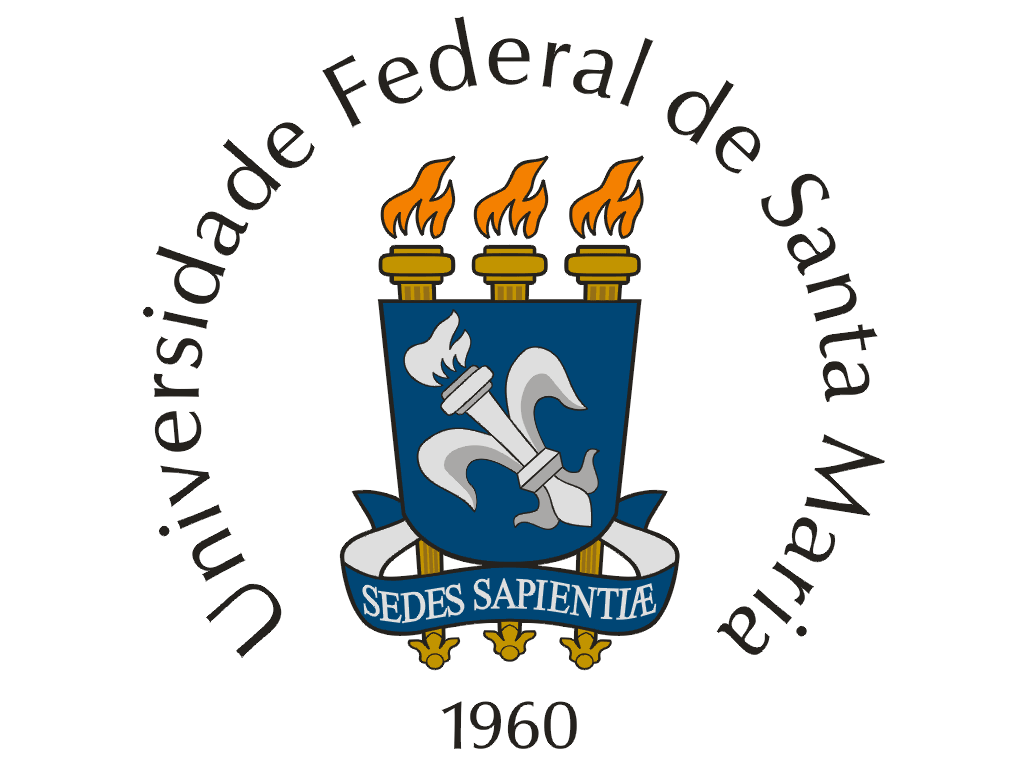 UNIVERSIDADE FEDERAL DE SANTA MARIAPROGRAMA DE DISCIPLINAQUÍMICACÓDIGONOME (CARGA HORÁRIA - CRÉDITOS)CARÁTERQMC980Análise de Especiação Química (45-3)EletivaConceitos sobre a análise de especiação química. Aspectos ambientais e toxicológicos relacionados com espécies químicas. Amostragem, preservação e preparo da amostra para a análise de especiação. Técnicas empregadas na análise de especiação.TÍTULO E DISCRIMINAÇÃO DAS UNIDADESUNIDADE 1 – ASPECTOS GERAIS RELACIONADOS COM A ANÁLISE DE ESPECIAÇÃO1.1 - Conceitos fundamentais da análise de especiação química1.2 - Aspectos ambientais e toxicológicos relacionados com as espécies dos elementos químicos1.3 – Interferências nas técnicas empregadas para especiação1.4 - Validação de métodos na análise de especiação1.5 - Técnicas empregadas para a identificação e quantificação de espécies químicasUNIDADE 2 – TRATAMENTO DA AMOSTRA2.1 – Coleta de amostras para análise de especiação química2.2 - Preservação de amostras para análise de especiação química2.3 - Tratamento de amostras para análise de especiação químicaUNIDADE 3 – TÉCNICAS NÃO CROMATOGRÁFICAS PARA ESPECIAÇÃO3.1 – Extrações seletivas (líquido-líquido e sólido-líquido)3.2 – Volatilização seletiva3.3 - Eletroforese e “purge and trap”3.4 - Técnicas empregadas para a identificação e quantificação: espectrometria de absorção atômica e emissão atômica e espectrometria de massaUNIDADE 4 – TÉCNICAS CROMATOGRÁFICAS PARA ESPECIAÇÃO4.1 – Emprego da cromatografia a líquido e cromatografia a gás para a separação de espécies químicas4.2 – Acoplamento de cromatógrafos a líquido e a gás a espectrômetros de absorção, emissão e fluorescência atômica4.3 - Acoplamento de cromatógrafos a líquido e a gás a espectrômetros de massa com plasma indutivamente acoplado (ICP-MS)4.4 – Espectrometria de massa molecular na análise de especiação química4.5 - Outras técnicas usadas como detectores na análise de especiação químicaBIBLIOGRAFIA BÁSICA E COMPLEMENTARBIBLIOGRAFIA BÁSICA E COMPLEMENTARBAKIRDERE, S.; Speciation Studies in Soil, Sediment and Environmental Samples, Taylor and Francis Group, New York, 2014.CORNELIS, R.; CARUSO, J. A.; CREWS, H.; HEUMANN, K. G.; Handbook of Elemental Speciation: Techniques and Methodology, John Wiley & Sons, Chichester, 2003.CORNELIS, R.; CREWS, H.; CARUSO, J. A.; HEUMANN, K. G.; Handbook of Elemental Speciation II: Species in the Environment, Food, Medicine & Occupational HealthJohn Wiley & Sons, Chichester, 2005.CRAIG, P.; Organometalic Compounds in the Environment, 2nd Ed., John Wiley & Sons, Chichester, 2003.EBDON, L.; PITTS, L.; CORNELIS, R.; CREWS, H.; DONARD, O. F. X.; QUEVAUVILLER, Ph.; Trace Element Speciation for Environment, Food and Health, RSC, Cambridge, 2001.CARUSO, J. A.; SUTTON, K. L.; ACKLEY, K. L.; Elemental Speciation: New Approaches for Trace Element Analysis, Vol. 33, Elsevier, Amsterdan, 2000.Szpunar, J.; LobiNski, R.; Hyphenated Techniques in Speciation Analysis, RSC, Cambridge, 2004.Szpunar, J.; LobiNski, R.; Smith, M. R.; Hyphenated techniques in speciation analysis, RSC, Cambridge, 2003.Ure, A.; Davidson, C.; Chemical Speciation in the Environment, 2nd Ed., Blackwell Science Ltd., Oxford, 2007.	Artigos científicos recentes sobre o tema publicados em periódicos da área. BAKIRDERE, S.; Speciation Studies in Soil, Sediment and Environmental Samples, Taylor and Francis Group, New York, 2014.CORNELIS, R.; CARUSO, J. A.; CREWS, H.; HEUMANN, K. G.; Handbook of Elemental Speciation: Techniques and Methodology, John Wiley & Sons, Chichester, 2003.CORNELIS, R.; CREWS, H.; CARUSO, J. A.; HEUMANN, K. G.; Handbook of Elemental Speciation II: Species in the Environment, Food, Medicine & Occupational HealthJohn Wiley & Sons, Chichester, 2005.CRAIG, P.; Organometalic Compounds in the Environment, 2nd Ed., John Wiley & Sons, Chichester, 2003.EBDON, L.; PITTS, L.; CORNELIS, R.; CREWS, H.; DONARD, O. F. X.; QUEVAUVILLER, Ph.; Trace Element Speciation for Environment, Food and Health, RSC, Cambridge, 2001.CARUSO, J. A.; SUTTON, K. L.; ACKLEY, K. L.; Elemental Speciation: New Approaches for Trace Element Analysis, Vol. 33, Elsevier, Amsterdan, 2000.Szpunar, J.; LobiNski, R.; Hyphenated Techniques in Speciation Analysis, RSC, Cambridge, 2004.Szpunar, J.; LobiNski, R.; Smith, M. R.; Hyphenated techniques in speciation analysis, RSC, Cambridge, 2003.Ure, A.; Davidson, C.; Chemical Speciation in the Environment, 2nd Ed., Blackwell Science Ltd., Oxford, 2007.	Artigos científicos recentes sobre o tema publicados em periódicos da área. Data: ____/____/____                     ______________________                      Coordenador do CursoData: ____/____/____                    ___________________________                  Chefe do Departamento